Odbor za izbor i imenovanjaKLASA: 029-02/22-02/01URBROJ: 238-01-22-14Zagreb, 27. siječnja 2022. Na temelju odredbe članka  34. Statuta Zagrebačke županije („Glasnik Zagrebačke županije“ broj 17/09, 31/09, 4/13, 6/13 – pročišćeni tekst, 5/18, 14/18, 18/18 – pročišćeni tekst, 3/20, 23/20, 6/21 i 10/21 - pročišćeni tekst), članka 31. Poslovnika Županijske skupštine Zagrebačke županije („Glasnik Zagrebačke županije“ broj 26/09, 5/13, 6/13 - pročišćeni tekst, 28/17, 5/18, 14/18, 18/18 – pročišćeni tekst, 23/20, 34/20, 10/21 - pročišćeni tekst i 42/21) i članka 5. stavka 2. Odluke o osnivanju i zadaćama Koordinacije za ljudska prava Zagrebačke županije („Glasnik Zagrebačke županije“, broj 49/21), Odbor za izbor i imenovanja Županijske skupštine Zagrebačke županije  u p u ć u j eJAVNI POZIV za podnošenje prijedloga za imenovanje 3 (tri) člana u Koordinaciju za ljudska prava Zagrebačke županije iz redova javnih djelatnika s područja javnih djelatnosti koje se bave problematikom ljudskih pravaI.Članove Koordinacije za ljudska prava Zagrebačke županije (dalje u tekstu: Koordinacija) imenuje Županijska skupština Zagrebačke županije iz redova članova Županijske skupštine i iz redova javnih djelatnika s područja javnih djelatnosti koje se bave problematikom ljudskih prava, dok je predsjednik Koordinacije vijeća i predstavnika nacionalnih manjina po položaju član Koordinacije, a sa ciljem podizanja javne svijesti o potrebi promicanja i zaštite svih ljudskih prava.Sukladno odredbi članka 5. stavaka 1. i 2. Odluke o osnivanju i zadaćama Koordinacije za ljudska prava Zagrebačke županije („Glasnik Zagrebačke županije“, broj 49/21), Koordinacija ima predsjednika i deset članova, pri čemu predsjednika i četiri člana imenuje Županijska skupština Zagrebačke županije iz redova članova Županijske skupštine, dva člana se imenuju na prijedlog župana Zagrebačke županije, tri člana se imenuju iz redova javnih djelatnika s područja javnih djelatnosti koje se bave problematikom ljudskih prava, dok je predsjednik Koordinacije vijeća i predstavnika nacionalnih manjina po položaju član Koordinacije.Mandat članova Koordinacije traje do isteka tekućeg mandata Županijske skupštine Zagrebačke županije.II.		Zadaće Koordinacije utvrđene su odredbom članka 4. Odluke o osnivanju i zadaćama Koordinacije („Glasnik Zagrebačke županije“, broj 49/21).III.           Sukladno navodima iz točaka I. i II. ovog Javnog poziva, pozivaju se poslodavci koji obavljaju javne djelatnosti koje se bave problematikom ljudskih prava sa sjedištem na području Zagrebačke županije na dostavu prijedloga za imenovanje 3 (tri) člana u Koordinaciju iz redova javnih djelatnika koji imaju prebivalište na području Zagrebačke županije.           Jedan predlagatelj može predložiti samo jednog kandidata.IV.	Prijedlozi iz točke III. ovog Javnog poziva dostavljaju se isključivo na obrascu za podnošenje prijedloga za imenovanje člana u Koordinaciju iz reda javnih djelatnika.	Obrazac za podnošenje prijedloga za imenovanje člana u Koordinaciju iz reda javnih djelatnika dostupan je na službenoj mrežnoj stranici Zagrebačke županije: www.zagrebacka-zupanija.hr		Uz popunjeni obrazac prilaže se:  uvjerenje nadležnog suda da se protiv predloženog kandidata ne vodi kazneni postupak (ne starije od 6  mjeseci od dana prijave) i životopis kandidata (europass format) kojeg se predlaže za imenovanje u Koordinaciju.V.Rok za dostavu prijedloga iz točke III. ovog Javnog poziva je 8 dana od dana objave na Internet stranici Zagrebačke županije.Prijedlozi za imenovanje člana u Koordinaciju iz reda javnih djelatnika dostavljaju se s potrebnom dokumentacijom na adresu: ZAGREBAČKA ŽUPANIJA, Odbor za izbor i imenovanja Županijske skupštine, Ulica grada Vukovara 72/V, 10000 Zagreb, s naznakom „Predlaganje člana/ice za imenovanje u Koordinaciju za ljudska prava Zagrebačke županije iz reda javnih djelatnika – ne otvaraj“.Dostava prijedloga za imenovanje člana u Koordinaciju elektroničkim putem nije dopuštena.VI.	Prijedlozi za imenovanje u Koordinaciju iz reda javnih djelatnika s nepotpunim podacima, prijedlozi koji ne budu dostavljeni na propisanom obrascu, nepravovremeni prijedlozi ili prijedlozi podneseni na neki drugi način koji ne udovoljava kriterijima iz ovog Javnog poziva, neće se razmatrati.VII.Izrazi koji se koriste u ovom Javnom pozivu, a koji imaju rodno značenje, bez obzira na to koriste li se u muškom ili ženskom rodu, obuhvaćaju, na jednak način, muški i ženski rod.                                                  PREDSJEDNIK                                                    ODBORA ZA IZBOR I IMENOVANJA                                                  ŽUPANIJSKE SKUPŠTINE ZAGREBAČKE ŽUPANIJE                                                Damir Sesvečan, v.r.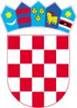 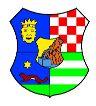           REPUBLIKA HRVATSKA         ZAGREBAČKA ŽUPANIJA         ŽUPANIJSKA SKUPŠTINA